Об утверждении «Тарифов на транспортирование и захоронение твердых коммунальных отходов от населения и прочих потребителей Ковалевского сельского поселения Новокубанского района для МП г. Армавира «Армавиргортранс»В соответствии с пунктом 4 частью 1 статьи 10 Устава Ковалевского сельского поселения  Новокубанского района, Совет Ковалевского сельского поселения Новокубанского района решил:	1.Утвердить тарифы на транспортирование и захоронение коммунальных отходов от населения и прочих потребителей Ковалевского сельского поселения Новокубанского района для МП г.Армавира «Армавиргортранс» в следующей редакции: 	2. Контроль за выполнением настоящего решения возложить на комиссию Совета Ковалевского сельского поселения Новокубанского района по финансам, бюджету, налогам и контролю (Якименко).3. Настоящее решение вступает в силу с момента подписания, но не ранее дня его официального опубликования.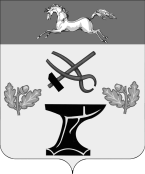 СОВЕТСОВЕТКОВАЛЕВСКОГО СЕЛЬСКОГО ПОСЕЛЕНИЯКОВАЛЕВСКОГО СЕЛЬСКОГО ПОСЕЛЕНИЯНОВОКУБАНСКОГО  РАЙОНАНОВОКУБАНСКОГО  РАЙОНАРЕШЕНИЕРЕШЕНИЕот _____________№ ____________с.Ковалевскоес.Ковалевское№ п/пНаименование услугиЕд. измеренияОтпускная цена, руб.С 01.08.2019 г. по 31.12.2019г.1Транспортирование твердых коммунальных отходов (с НДС)руб. за 1 куб.м.399,072Захоронение твердых коммунальных отходов (с.НДС)руб. за 1 куб.м.64,483Транспортирование и захоронение твердых коммунальных отходов, с учетом нормы накопления 2,04 куб.м. в год (с НДС)руб. с 1 чел. В месяц78,80ГлаваКовалевского сельского  поселения Новокубанского районаВ.Н.СиньковскийПредседательСовета Ковалевского сельскогопоселения Новокубанского района В.В.Лукарин